Ahoj jaroSluníčko už pěkně rozehřálo led a sníh,sněženka nám z trávy mává, ptáčci zpívaj ve větvích.vyjdeme si na procházku, na hřišti si budem hrát,z písku hrady postavíme, ahoj jaro, pojď si hrát!Filosofování s dětmi : 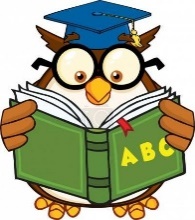 Podle čeho poznáš, že přišlo jaro?Popiš změny v příroděPo jakém ročním období jaro přichází? Vyjmenuj všechna roční období.Jaké jsou jarní měsíce? Který máme zrovna teď?Jaro přichází a příroda se probouzí. Všimni si, jak venku všechno voní.. Co cítíš?  Stěhovaví ptáci se k nám vracejí, jaké znáš? Vyjmenuj a popros rodiče, aby Ti nějakého ptáčka ukázali. Nejlépe v encyklopedii, nebo na internetu.Zjisti, jak se tento ptáček jmenuje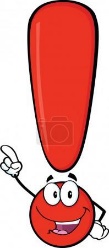 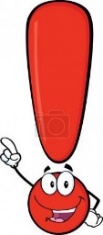 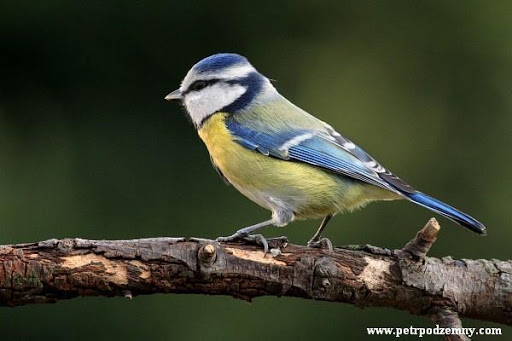 Tip: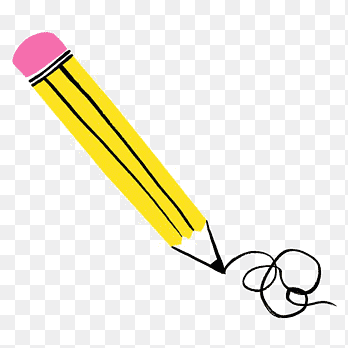 Spoj tečky a vybarvi si sýkorku podle předlohy.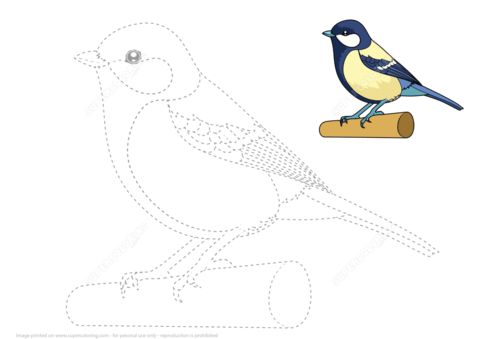 